xd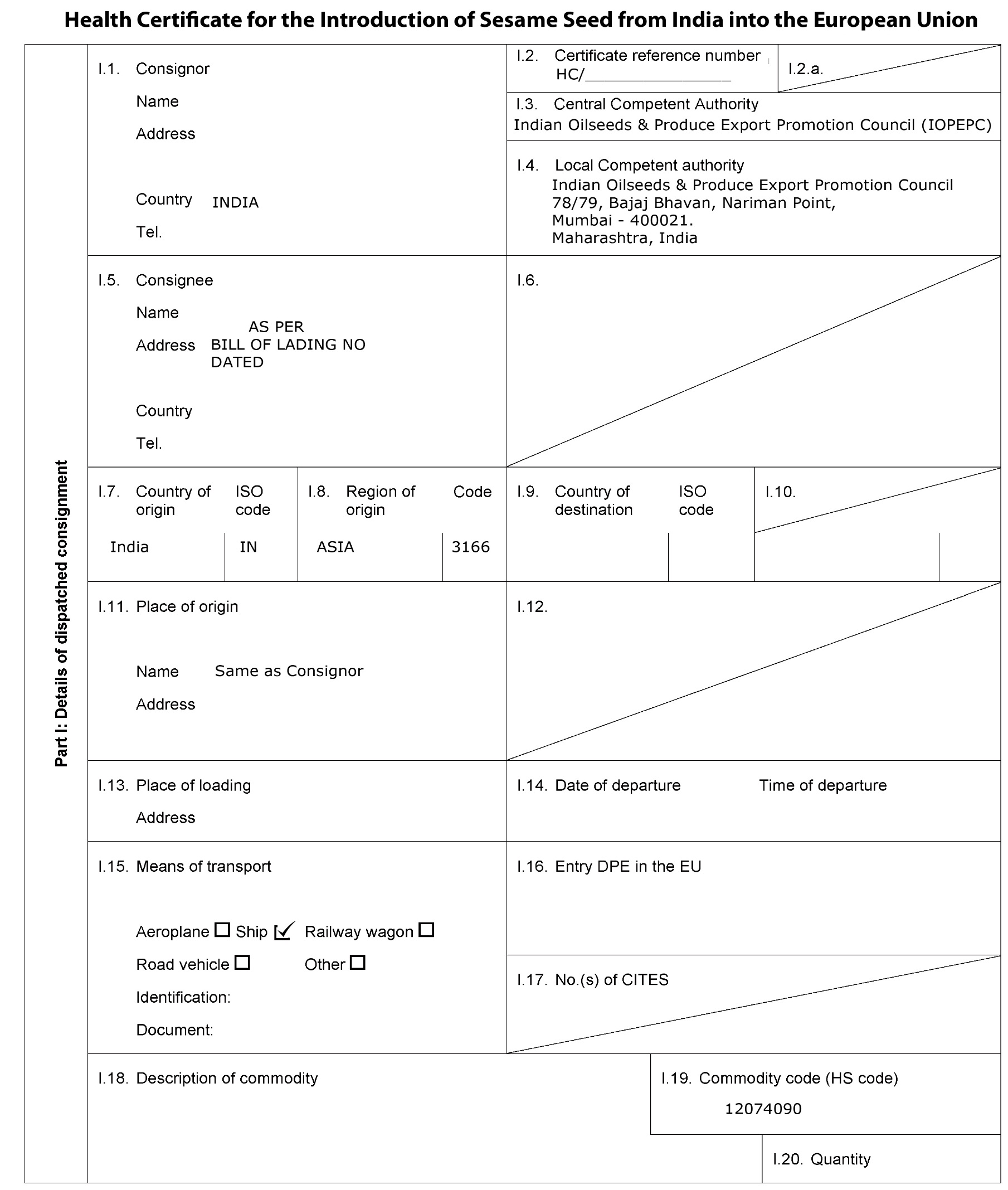 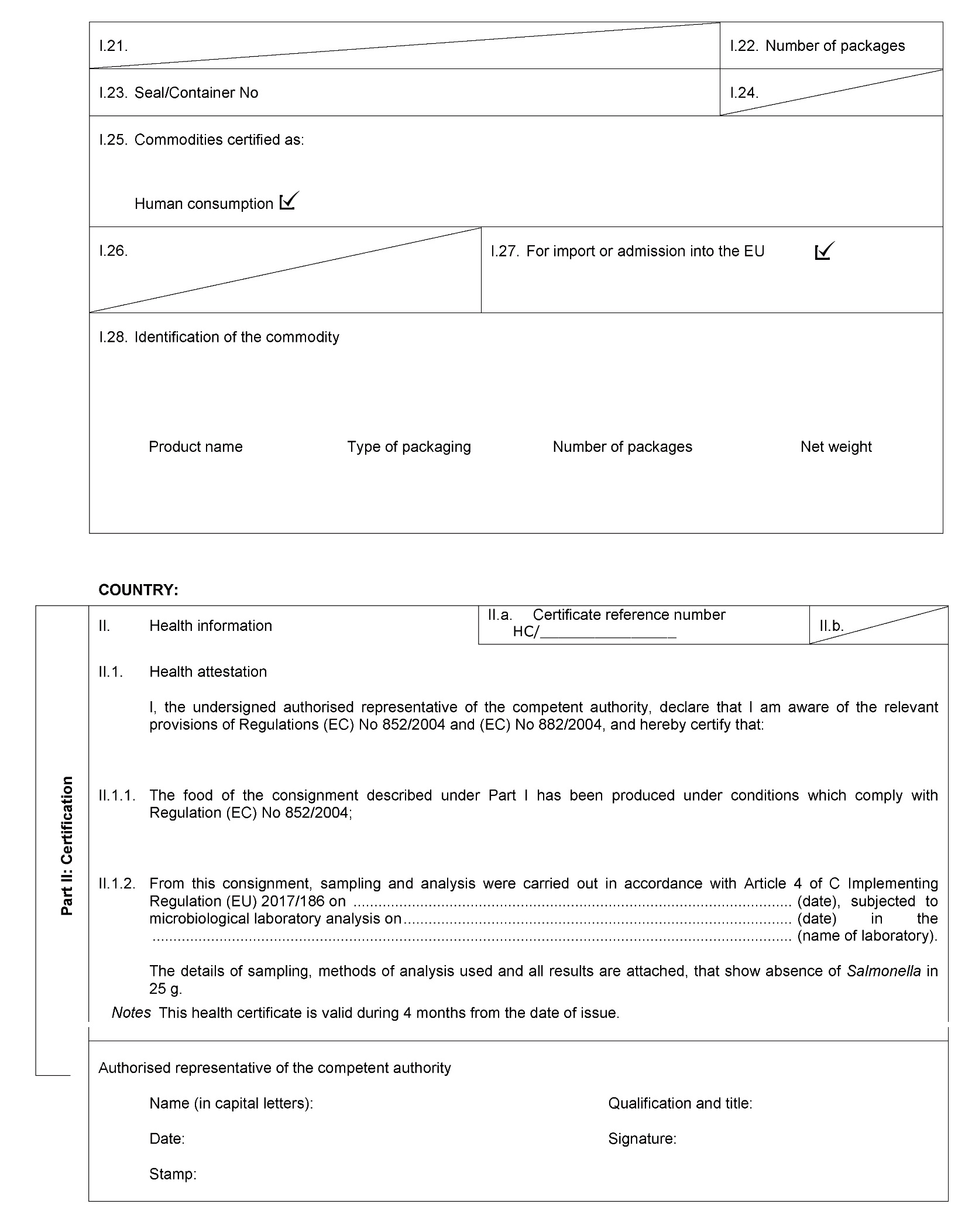 COUNTRY:  INDIA													       Stamp and signature ofAuthorised representative of competent authority referred to in Article 5(2) of Implementing           Regulation (EU) No 2017/186